Names: ________________________________________________________				Period: _____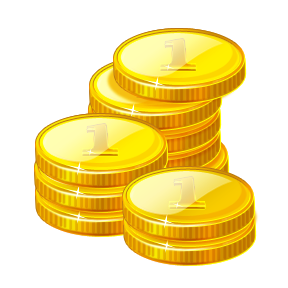 ROAD TO REVOLUTIONYour Task:  Teach the class about the cause/event you have been assigned by putting the information to song.  You may use an existing tune, but write your own lyrics.  The song may be a rap, nursery rhyme, country music, pop music, etc.   Requirements:You may work with a partner or complete the assignment independently – your choice, but choose wisely young grasshopper!Your final product may be typed or hand written – NEATLY!The name of your act/tax must be written in large letters at the top.Your song lyrics should include two verses and a chorus.  Each verse should be at least 4-5 lines, and should convey the full meaning of the event or act.  You should also include the colonists’ reaction to it.You will have the rest of the class period today and all of tomorrow to write your lyrics.  The final product is due Thursday, Oct. 8.If you’d like to present/perform your song for the class, just let me know. Sugar Act 1764 Act that put a three-cent tax on foreign refined sugar and increased taxes on coffee, indigo, and certain kinds of wine. It banned importation of rum and French wines. These taxes affected only a certain part of the population, but the affected merchants were very vocal. Besides, the taxes were enacted (or raised) without the consent of the colonists. This was one of the first instances in which colonists wanted a say in how much they were taxed.Stamp Act First direct British tax on American colonists instituted in November, 1765. Every newspaper, pamphlet, and other public and legal document had to have a Stamp, or British seal, on it. Even playing cards and dice would require the stamp.  The Stamp, of course, cost money. The colonists didn't think they should have to pay for something they had been doing for free for many years, and they responded in force, with demonstrations and even with a diplomatic body called the Stamp Act Congress, which delivered its answer to the Crown. Seeing the hostile reaction in the colonies, the British government repealed the Stamp Act in March 1766 but at the same time passed the Declaratory Act, which said that Great Britain was superior (and boss of) the American colonies "in all cases whatsoever." The Stamp Act gave the colonists a target for their rage. Indeed, the Sons of Liberty was formed in response to this Act. The Stamp Act Congress also gave the colonists a model for the Continental Congress. Tea Act 1773 Act that gave a monopoly on tea sales to the East India Company. In other words, American colonists could buy no tea unless it came from that company. Why? Well, the East Indian Company wasn't doing so well, and the British wanted to give it some more business. The Tea Act lowered the price on this East India tea so much that it was way below tea from other suppliers. But the American colonists saw this law as yet another means of "taxation without representation" because it meant that they couldn't buy tea from anyone else (including other colonial merchants) without spending a lot more money. Their response was to refuse to unload the tea from the ships. This was the situation in Boston that led to the Boston Tea Party. French and Indian War1754-1763
(The Seven Years War)The final Colonial War (1689-1763) was the French and Indian War, which is the name given to the American theater of a massive conflict involving Austria, England, France, Great Britain, Prussia, and Sweden called the Seven Years War. The conflict was played out in Europe, India, and North America. In Europe, Sweden , Austria, and France were allied to crush the rising power of Frederick the Great, King of Prussia. The English and the French battled for colonial domination in North America, the Caribbean, and in India. The English did ultimately come to dominate the colonial outposts, but at a cost so staggering that the resulting debt nearly destroyed the English government. It was that debt that caused the escalation of tensions leading to the Revolutionary War. Parliament was desperate to obtain two objectives; first, to tax the colonies to recover monies expended on the battle over North America, and second to restore the profitability of the East India Company in an effort to recover monies spent on the battle over India.The French and Indian War, as it was referred to in the colonies, was the beginning of open hostilities between the colonies and Gr. Britain. England and France had been building toward a conflict in America since 1689. These efforts resulted in the remarkable growth of the colonies from a population of 250,000 in 1700, to 1.25 million in 1750. Britain required raw materials including copper, hemp, tar, and turpentine. They also required a great deal of money, and so they provided that all of these American products be shipped exclusively to England (the Navigation Acts). In an effort to raise revenue and simultaneously interfere with the French in the Caribbean, a 6 pence tax on each gallon of molasses was imposed in 1733 (the Molasses Act, see note: The Sugar Act). Enforcement of these regulations became difficult, so the English government established extensive customs services, and vice-admiralty courts empowered to identify, try, and convict suspected smugglers. These devices were exclusive of, and superior to, the colonial mechanisms of justice.The colonies were wholly interested in overcoming the French in North America and appealed to the King for permission to raise armies and monies to defend themselves.* Despite sincere petitions from the royal governors, George II was suspicious of the intentions of the colonial governments and declined their offer. English officers in America were also widely contemptuous of colonials who volunteered for service. A few of the men who signed the Declaration had been members of volunteer militia who, as young men, had been dressed down and sent home when they applied for duty. Such an experience was not uncommon. It led communities throughout the colonies to question British authorities who would demand horses, feed, wagons, and quarters — but deny colonials the right to fight in defense of the Empire, a right which they considered central to their self-image as Englishmen.Proclamation of 1763The end of the French and Indian War in 1763 was a cause for great celebration in the colonies, for it removed several ominous barriers and opened up a host of new opportunities for the colonists. The French had effectively hemmed in the British settlers and had, from the perspective of the settlers, played the "Indians" against them. The first thing on the minds of colonists was the great western frontier that had opened to them when the French ceded that contested territory to the British. The royal proclamation of 1763 did much to dampen that celebration. The proclamation, in effect, closed off the frontier to colonial expansion. The King and his council presented the proclamation as a measure to calm the fears of the Indians, who felt that the colonists would drive them from their lands as they expanded westward. Many in the colonies felt that the object was to pen them in along the Atlantic seaboard where they would be easier to regulate. No doubt there was a large measure of truth in both of these positions. However the colonists could not help but feel a strong resentment when what they perceived to be their prize was snatched away from them. The proclamation provided that all lands west of the heads of all rivers which flowed into the Atlantic Ocean from the west or northwest were off-limits to the colonists. This excluded the rich Ohio Valley and all territory from the Ohio to the Mississippi rivers from settlement.  The proclamation also established or defined four new colonies, three of them on the continent proper. Quebec, which was of course already well settled, two colonies to be called East Florida and West Florida — and off the continent, Grenada. These facts were established immediately, but most of the proclamation is devoted to the subject of Indians and Indian lands. It asserted that all of the Indian peoples were thereafter under the protection of the King. It required that all lands within the "Indian territory" occupied by Englishmen were to be abandoned. It included a list of prohibited activities, provided for enforcement of the new laws, and indicted unnamed persons for fraudulent practices in acquiring lands from the Indians in times past. Resolution of the hostilities of the French and Indian War was a difficult problem for the crown. Most of the Indian tribes had been allied with the French during the war, because they found the French less hostile and generally more trustworthy that the English settlers. Now the French would depart, and the Indians were left behind to defend themselves and their grounds as best they could. Relations between the Indians and the English colonials were so poor that few settlers would argue in public that the Indians had rights to any lands. In this proclamation the King sided with the Indians, against the perceived interests of the settlers. Moreover, it provided, and Parliament soon after executed, British royal posts along the proclamation boundary. Parliament was under no illusions about relations between the Indians and the colonists. They understood that the colonists would not respect the boundary without some enforcement mechanism. Finally, the English were interested in improving the fur trade, which involved the Indians and independent trappers who lived out on the frontier.The Proclamation line extended from the Atlantic coast at Quebec to the newly established border of West Florida. Establishing and manning posts along the length of this boundary was a very costly undertaking. The British ministry would argue that these outposts were for colonial defense, and as such should be paid for by the colonies. From the American perspective this amounted to a tax on the colonies to pay for a matter of Imperial regulation that was opposed to the interests of the colonies. A bitter pill indeed.Intolerable Acts Series of laws sponsored by British Prime Minister Lord North and enacted in 1774 in response to the Boston Tea Party. The laws were these: Impartial Administration of Justice Act, which allowed the royal governor of a colony to move trials to other colonies or even to England if he feared that juries in those colonies wouldn't judge a case fairly Massachusetts Bay Regulating Act made all law officers subject to appointment by the royal governor and banned all town meetings that didn't have approval of the royal governor Boston Port Act, which closed the port of Boston until the price of the dumped tea was recovered, moved the capital of Massachusetts to Salem, and made Marblehead the official port of entry for the Massachusetts colony. Quartering Act, which allowed royal troops to stay in houses or empty buildings if barracks were not available Quebec Act, which granted civil government and religious freedom to Catholics living in Quebec. These Acts were the harshest so far of all the Acts passed by Parliament. The closing of Boston's port alone would cost the colony (and the American colonies as a whole) a ton of money. The Regulating Act was aimed at curtailing revolutionary activities. The Quartering Act angered colonists who didn't want soldiers (especially Redcoats) in their houses. And the Quebec Act was a direct insult to Americans, who had been denied the same sorts of rights that the Quebec residents now got. Rather than keep the colonists down, the Intolerable Acts stirred the revolutionary spirit to a fever pitchPoints PossibleYour PointsTwo verses that convey the full meaning of the event or act    Each verse should be at least 4-5 lines 10Chorus conveys the colonists’ reaction to the event or act   Chorus should be at least 4-5 lines5Be sure to thoroughly review the information about your event or act, and do additional research if necessary.  Your song should “tell a story” about your assigned event or act, and should include unit key terms and important people.Total Points Possible:15